　　　　　　とちぎ思春期研究会　研修会のご案内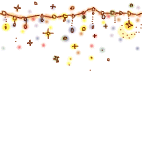 平成２９年１２月10日とちぎ思春期研究会　会長　髙村寿子 (公印省略)クリスマスと年末年始にかけて、日本のあちこちでイルミネーションがきらきらと沈みがちなこころを明るく照らしています！さて、とちぎ思春期研究会では今回、様々な方からのご要望により、特に性的マイノリティ（LGBT）に焦点をあて“自然体で全ての人を受け入れられる土台となる環境づくり”を研鑽し、日ごろ学校・地域・医療・福祉などの領域で関わる思春期への対応の理解を深めるために、下記のような研修会を開催する運びとなりました。年初めのご多忙な時期かと存じますがぜひご参加いただき、これからすべての子どもたちの人権を支え合う一歩を踏み出す情報交換等の場となればと思います。日時：平成３0年１月20日（土）１４時～１６時場所：とちぎ健康の森　教室C研修テーマ：自然体で全ての人を受け入れられる土台となる環境づくり～性的マイノリティ（LGBT）に焦点を当てて～講師：宮城県石巻市住吉中学校　養護教諭　　増　祐里先生参加費：会員（無料）・非会員（\500円）締め切り：平成30年1月10日（水）までにお申し込みください。【会次第】１３時３０分～受付開始１４時～開会：司会　小林智子研修担当幹事　　　　挨拶：とちぎ思春期研究会　会長　　　　　　　　　講義；自然体で全ての人を受け入れられる土台となる環境づくり～LGBTに焦点を当てて～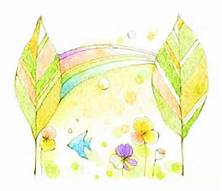 １５時３０分～情報交換　　　１６時　　　　閉会FAX送信票とちぎ思春期研究会学習会（平成30年1月20日）の出席者添書不要です。あて先：とちぎ思春期研究会事務局FAX　0285-44-7217とちぎ思春期研究会研修会の出席者について発　信：発　信：あて先：とちぎ思春期研究会事務局FAX　0285-44-7217とちぎ思春期研究会研修会の出席者について所　属：あて先：とちぎ思春期研究会事務局FAX　0285-44-7217とちぎ思春期研究会研修会の出席者について氏　名：所　　属職　名氏　　名備　考